BASES LEGALES PROMOCIÓN: “MUNDIAL DE PREMIOS DEL CENTRO COMERCIAL ARENA”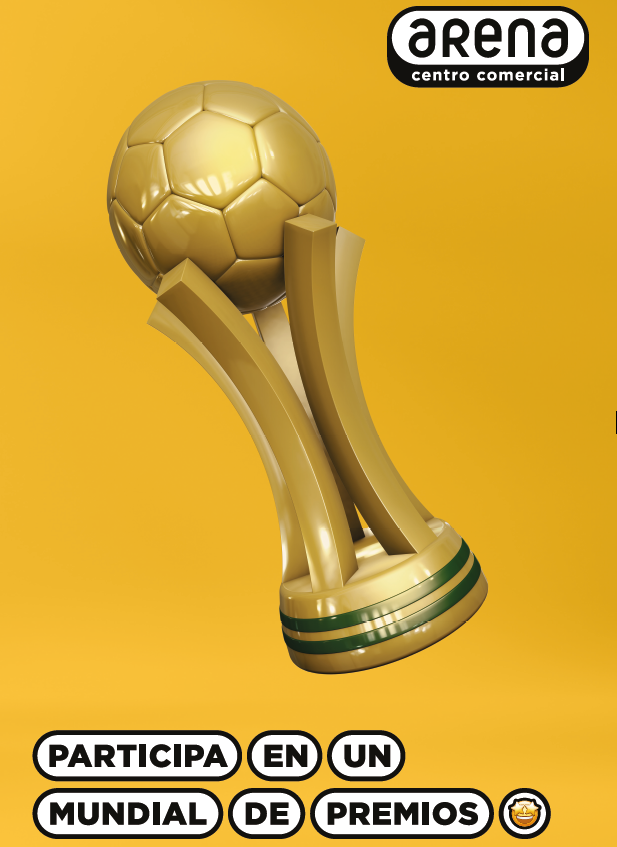 1º OBJETOVALENCIA NATURA PARK, S.L., con domicilio en Valencia, Plaza del Ayuntamiento 26-30 y C.I.F. B97744593 (en adelante, “C.C. Arena”), llevará a cabo una promoción multicanal entre los días 18 de noviembre y 6 de diciembre de 2022, ambos incluidos, denominada: “MUNDIAL DE PREMIOS DEL CENTRO COMERCIAL ARENA” (en adelante, la “Promoción”), en las condiciones que se detallan en el presente documento.2º FINALIDADSe trata de una promoción multicanal vinculada a la celebración del Mundial de Qatar, que seguirá los partidos de España de la fase de grupos y de octavos de final (en el caso de que llegue), con la finalidad de: aumentar la comunidad en redes sociales, generar tráfico al espacio, lograr una experiencia positiva en la visita del Cliente y en los seguidores de RRSS.3º DURACIÓN Y ÁMBITOLa promoción en su parte física estará vigente durante las siguientes fechas y horas:18 de noviembre al 6 de diciembre de 2022, con las siguientes particularidades:De lunes a sábado de 10:00 a 22:00h.Domingo 20 de noviembre y 4 de diciembre de 11:00h a 21:00h.27 de noviembre y 6 de diciembre: Festivos de apertura de 10:00h a 22:00h.La promoción en su parte digital estará vigente durante las siguientes fechas y horas:1ª Dinámica: 18 de noviembre al 22 de noviembre a las 20:00h.2ª Dinámica: 23 de noviembre a las 20.00h al 26 de noviembre a las 20:00h.3ª Dinámica: 27 de noviembre a las 22:00h al 30 de noviembre a las 20:00h.4ª Dinámica: 1 de diciembre a las 20:00h al 5-6/12 de diciembre*Ámbito , exclusivo para usuarios residentes en la tt y mayores de años.*Pendiente de confirmar.4º MECÁNICA FÍSICA Y DIGITAL DE LA PROMOCIÓNPodrán participar en la parte física de la promoción todas las personas mayores de años, el punto de información podrá solicitar la comprobación de la edad a través de DNI para corroborarlo, que sigan las instrucciones que se publicarán en nuestra página web y punto de información, así como en las presentes bases legales.Para participar en la promoción, el Cliente deberá presentar en el Punto de Información del Centro Comercial Arena (planta primera), tickets de compra de cualquier establecimiento sito en el Centro, cuyo valor sea igual o superior a 10€. Por cada 10€, el Cliente obtendrá una participación con la que podrá realizar su predicción de resultados de forma secuencial, para los partidos que disputará España durante la fase de grupos y el partido de octavos de final*. Las predicciones de resultados seguirán este orden:1ª predicción: España-Costa Rica (Se juega el 23/11)2ª predicción: España-Alemania (Se juega el 27/11)3ª predicción: Japón-España (Se juega el 1/12)4ª predicción: * Pendiente de confirmar.Las predicciones de los partidos se irán abriendo de forma secuencial, dependiendo las fechas de celebración de cada uno de ellos, pudiendo participar un máximo de dos veces en cada una de las predicciones. Se tendrá en cuenta de forma acumulada todas las predicciones de resultados correctas de cada una de ellas para el sorteo final de la promoción.Ejemplo: Un cliente participa el día 25/11. Al haberse disputado el España-Costa Rica el 23/11, solo podrá hacer dos veces con X (dependerá de los tickets aportados y de la condición especial de participación extra de las dinámicas digitales) predicciones de resultados en el España-Alemania del 27/11. Pudiendo participar de nuevo dos veces con X predicciones de resultados, en el Japón-España del 1/12, después de haberse celebrado el partido en el que ha realizado sus predicciones y siempre y cuando cumpla los requisitos de participación descritos en este punto. En el caso de que acierte resultados en los dos partidos, se tendrá en cuenta de forma acumulada en el sorteo final.  Tras lo anterior, el personal del Punto de Información, revisará y verificará que el/los tickets/s presentados cumple/n con todas las condiciones detalladas en este punto y le facilitará al cliente el formulario de alta de la promoción, donde deberá reflejar los siguientes datos:Nombre y Apellidos*Email*CP*Fecha de nacimiento*Teléfono Móvil (únicamente lo usaremos para la comunicación de los ganadores)Cláusula de LOPDGDD, para uso de los datos con la finalidad de recibir información comercial del C.C Arena Multiespacio.Con los tickets verificados y los datos cumplimentados, se le solicitará al cliente que realice una foto de sus predicciones a modo comprobante. El original quedará guardado en el Punto de información.Los tickets de compra deberán reunir las siguientes características:Haber sido emitidos por cualquiera de los establecimientos situados en las instalaciones del C.C Arena Multiespacio.Las fechas de emisión de los tickets deberán coincidir con el periodo establecido para la promoción: 18 de noviembre al 6 de diciembre de 2022, ambos incluidos.Los tickets deberán ser presentados en el Punto de Información del Centro Comercial, ubicado en la planta primera y en el horario de apertura del mismo (lunes a sábado de 10:00h a 22:00h y domingos de 11:00h a 21:00h) para su cotejo y validación. Si se ha pagado con tarjeta de crédito o débito, el comprobante bancario de la compra no será válido, si no va acompañado del ticket de compra.Los tickets virtuales (emisión ticket sin papel) serán válidos.Los tickets derivados de pedidos online, no serán válidos.Sólo serán válidos los tickets originales, no siendo válidos aquellos tickets que presenten desperfectos y no sean legibles algunos de los datos detallados anteriormente. C.C. Arena Multiespacio, se reserva el derecho a no aceptar los tickets ilegibles, en mal estado o presentados fuera de plazo.Cada ticket de compra, podrá ser utilizado tan sólo una vez, y será comprobado y sellado por el personal del Punto de Información en el momento de la participación en la Promoción. Una vez sellados, serán invalidados.Se establece un límite de 4 tickets presentados por persona participante y día, pudiendo acumularse las participaciones, siempre y cuando, se cumpla el requisito de cuantía mínima de 10€ en cada ticket. Por cada 10€ declarados, una participación en el sorteo. Ejemplo: Ticket 1: 55€, Ticket 2: 7€, Ticket 3: 22€. Y Ticket 4: 10€. Se aceptarán los tickets: 1, 3 y 4. Total gasto: 87€, lo que supone 8 predicciones de resultados. En caso de que no se cumplan las condiciones de los tickets referidas en los puntos anteriores, el cliente no tendrá la opción de participar.Podrán participar en la parte digital de la promoción todas las personas mayores de años que sigan las instrucciones que se publicarán en nuestra página web y punto de información, así como en las presentes bases legales.Se habilitará el siguiente enlace de EasyPromos para la participación en el juego para cada partido: -	https://pr.easypromosapp.com/p/947004 (activo para el partido del 23 de noviembre)-	https://pr.easypromosapp.com/p/948193 (activo para el partido del 27 de noviembre)-	https://pr.easypromosapp.com/p/948280 (activo para el partido del 1 de diciembre)-	https://pr.easypromosapp.com/p/948419 (activo para el partido del 5-6 de diciembre)El juego, alojado en la plataforma EasyPromos, consiste en un CREA TU EQUIPO para escoger el 11 titular para cada partido de la Selección Española en el Mundial de Qatar. Cada usuario solo podrá realizar una predicción/participación por cada partido, una vez esté abierta y comunicada (en RRSS y en las fechas mencionadas anteriormente en las presentes bases legales) cada jornada de participación. En cada predicción cada usuario recibirá un punto por cada jugador acertado en su posición de juego (no será suficiente con acertar cada jugador seleccionado para el 11 titular, sino también su posición en el campo). Por lo tanto, cada usuario podrá conseguir un máximo de 11 puntos por partido. Si alcanza los 11 puntos (al haber acertado todos los jugadores y sus posiciones para el partido), entrará en el sorteo de un pack del Mundial compuesto por: 1 camiseta de la 1ª equipación de España 2022 + 1 camiseta de la 2ª equipación de España 2022 + 1 balón de fútbol Adidas Wold Cup 2022 Al Rihla League + 1 tarjeta regalo de 50€ a gastar exclusivamente en los locales del CC Arena. En el caso de que ningún usuario acierte (y, por lo tanto, obtenga menos de 11 puntos), el sorteo se realizará entre todos los participantes.A todos los participantes de las dinámicas digitales, se les dará una participación extra para participar en la parte física de la promoción. Canjeable únicamente en el punto de información del CC Arena.5º EXCLUSIONESQuedan expresamente excluidos de la participación en el sorteo, los menores de 18 años.Los empleados del C.C Arena Multiespacio y de sus establecimientos podrán participar en esta promoción, pero en ningún caso podrán aportar para ello tickets de los establecimientos en los que trabajen.El C.C. Arena Multiespacio, no se hace responsable del anormal desarrollo de la promoción, provocado por el mal funcionamiento de las redes de comunicación electrónicas, por causas ajenas a la entidad organizadora ni por actos externos de mala fe.6º PREMIOLos premios del sorteo de la promoción, son los siguientes:Promoción Física:1 camiseta de la 1ª equipación de España 2022 + 1 camiseta de la 2ª equipación de España 2022+ 2 balones Adidas de fútbol World Cup 2022 Al Rihla League + 1 Tarjeta Regalo de 100€ a gastar exclusivamente en los locales del CC Arena.1 camiseta Nike 1ª equipación Brasil 2022 + 1 Camiseta Nike 1ª equipación Francia 2022 + 1 camiseta Adidas 1ª equipación Japón 2022 + 1 Adidas balón de fútbol World Cup 2022 Al Rihla League + 1 Tarjeta Regalo de 50€ a gastar exclusivamente en los locales del CC Arena.1 camiseta Adidas 1ª equipación Alemania 2022, 1 Camiseta Nike 2022 Away Shirt Portugal y 1 Camiseta Nike 1ª equipación Croacia 22+ 1 Balón Adidas balón de fútbol World Cup 2022 Al Rihla League + 1 Tarjeta Regalo de 50€ a gastar exclusivamente en los locales del CC Arena.1 camiseta Inglaterra 2ª equipación Inglaterra 2022 + 1 Balón Adidas balón de fútbol World Cup 2022 Al Rihla League + 1 Tarjeta Regalo de 50€ a gastar exclusivamente en los locales del CC Arena.1 balón Adidas balón de fútbol World Cup 2022 Al Rihla League + 1 Tarjeta Regalo de 50€ a gastar exclusivamente en los locales del CC Arena.1 balón Adidas balón de fútbol World Cup 2022 Al Rihla League + 1 Tarjeta Regalo de 50€ a gastar exclusivamente en los locales del CC Arena.1 balón Adidas balón de fútbol World Cup 2022 Al Rihla League + 1 Tarjeta Regalo de 50€ a gastar exclusivamente en los locales del CC Arena.1 balón Adidas balón de fútbol World Cup 2022 Al Rihla League + 1 Tarjeta Regalo de 50€ a gastar exclusivamente en los locales del CC Arena.1 balón Adidas balón de fútbol World Cup 2022 Al Rihla League + 1 Tarjeta Regalo de 50€ a gastar exclusivamente en los locales del CC Arena.1 balón Adidas balón de fútbol World Cup 2022 Al Rihla League + 1 Tarjeta Regalo de 50€ a gastar exclusivamente en los locales del CC Arena.Se elegirán 10 ganadores y 15 suplentes mediante sorteo aleatorio el día 09 de diciembre de 2022 a las 10:00h. Y se darán a conocer a través de la Web del C.C Arena Multiespacio: https://www.arenamultiespacio.com/mundial-de-premios. Ningún otro canal de comunicación está autorizado para publicar o contactar con los ganadores.La selección de los ganadores y suplentes se realizará de forma aleatoria a través de la plataforma Easypromos. Easypromos es una plataforma que garantiza la transparencia del resultado del sorteo y como prueba de ello emite un certificado de validez para cada uno de sus sorteos, cuyo resultado es inalterable por el organizador del sorteo, y que cualquier usuario participante puede solicitar al organizador.La comunicación a los ganadores se realizará vía telefónica y vía email, justo después de realizar el sorteo, dejando 48 horas para la respuesta y aceptación del premio del ganador/a.El premio entregado no será transferible ni susceptible de cambios, alteraciones o compensaciones a petición de los participantes, no pudiendo ser canjeado por cualquier otro producto ni por dinero. Los ganadores deberán acudir al punto de información, ubicando en P1, del C.C. Arena Multiespacio para cumplimentar el documento de aceptación y recepción del premio. En ese instante, se le explicará cómo se realizará el uso del mismo.Si el cliente no ha procedido a recoger el premio/artículo en un plazo establecido de 5 días, implica la renuncia expresa por parte del cliente al mismo.Promoción Digital:1ª Dinámica: 1 camiseta de la 1ª equipación de España 2022 + 1 camiseta de la 2ª equipación de España 2022+ 1 balón de fútbol Adidas World Cup 2022 Al Rihla League + 1 Tarjeta Regalo de 50€ a gastar exclusivamente en los locales del CC Arena.2ª Dinámica: 1 camiseta de la 1ª equipación de España 2022 + 1 camiseta de la 2ª equipación de España 2022+ 1 balón de fútbol Adidas World Cup 2022 Al Rihla League + 1 Tarjeta Regalo de 50€ a gastar exclusivamente en los locales del CC Arena.3ª Dinámica: 1 camiseta de la 1ª equipación de España 2022 + 1 camiseta de la 2ª equipación de España 2022+ 1 balón de fútbol Adidas World Cup 2022 Al Rihla League + 1 Tarjeta Regalo de 50€ a gastar exclusivamente en los locales del CC Arena.4ª Dinámica: 1 camiseta de la 1ª equipación de España 2022 + 1 camiseta de la 2ª equipación de España 2022+ 1 balón de fútbol Adidas World Cup 2022 Al Rihla League + 1 Tarjeta Regalo de 50€ a gastar exclusivamente en los locales del CC Arena.Se elegirá 1 ganador y 2 suplentes por cada partido mediante sorteo aleatorio el día inmediatamente después a la celebración de los partidos, a las 10:00h. Y se dará a conocer a través de la cuenta oficial de Instagram y de Facebook del Centro Comercial Arena ese mismo día. Ningún otro perfil de Instagram ni de Facebook está autorizado para publicar o contactar con los ganadores. El CC Arena también se pondrá en contacto con cada ganador a través de correo electrónico para comunicarle su premio y el horario y lugar de recogida del mismo.La selección de cada ganador y de cada suplente se realizará de forma aleatoria a través de la plataforma Easypromos. Easypromos es una plataforma que garantiza la transparencia del resultado del sorteo y como prueba de ello emite un certificado de validez para cada uno de sus sorteos, cuyo resultado es inalterable por el organizador del sorteo, y que cualquier usuario participante puede solicitar al organizador.Los ganadores deberán facilitar mediante mensaje privado en Instagram y/o de Facebook o de correo electrónico al CC Arena su nombre completo, número de contacto y DNI. No serán válidos los datos recibidos por otras vías de comunicación.  El premio entregado no será transferible ni susceptible de cambios, alteraciones o compensaciones a petición de los participantes, no pudiendo ser canjeado por cualquier otro producto ni por dinero. Los ganadores deberán acudir al punto de información, ubicando en P1, del C.C. Arena Multiespacio para cumplimentar el documento de aceptación y recepción del premio. En ese instante, se le explicará cómo se realizará uso del mismo.Si el cliente no ha procedido a recoger el premio/artículo en un plazo establecido de 5 días, implica la renuncia expresa por parte del cliente al mismo.7º CONTROLAnte la sospecha o denuncia por parte de terceros, sobre la participación de forma fraudulenta en este sorteo, el organizador, el C.C. Arena Multiespacio, se reserva el derecho de aplicar denuncias penales y se señalizarán los datos en el sistema informático para anular su derecho de participación en esta y en futuras campañas organizadas por el Centro Comercial.8º RESPONSABILIDADEl C.C. Arena Multiespacio no se hace responsable de las posibles incidencias relacionadas con la entrega de los premios por parte de los establecimientos del Centro Comercial adheridos a la Promoción. El Cliente deberá poner en conocimiento del C.C. Arena Multiespacio cualquier problema o incidencia de este tipo.El C.C. Arena Multiespacio no se responsabiliza de las posibles pérdidas, deterioros, robos, retrasos o cualquier otra circunstancia imputable a terceros que puedan afectar al desarrollo de la Promoción.Si por motivos de fuerza mayor el ganador de alguno de los premios no pudiera hacerlo efectivo en su totalidad o parcialmente, el Centro Comercial no se hará responsable de la parte no disfrutada.Asimismo, el C.C. Arena Multiespacio quedará exento de toda responsabilidad por los posibles daños y perjuicios ocasionados durante el disfrute del premio.9º CAMBIOSEl C.C. Arena Multiespacio, se reserva el derecho de modificar o ampliar estas bases promocionales, en la medida que no perjudique o menoscabe los derechos de los participantes en la Promoción.10º ACEPTACIÓN DE LAS BASESPor el hecho de participar en el sorteo, los participantes aceptan expresamente las condiciones según se describen en las presentes bases legales.El C.C. Arena Multiespacio se reserva el derecho de resolver a su interpretación aquellos aspectos que no estén expresamente regulados en las presentes bases legales. Asimismo, el C.C. Arena Multiespacio se reserva el derecho a modificar las bases en cualquier momento.Asimismo, el C.C. Arena Multiespacio se reserva el derecho a evitar que, sobre esta Promoción, se establezcan sistemas de especulación o de negocios. A tal fin, podrá ejercitar las acciones legales que estime oportunas.11º TRATAMIENTO DE DATOSLos datos de carácter personal que faciliten los participantes en esta promoción a VALENCIA NATURA PARK, S.L., con NIF B97744593 como responsable del tratamiento, serán tratados dando estricto cumplimiento a lo establecido en la Ley Orgánica 3/2018, de 5 de diciembre, de Protección de Datos Personales y garantía de los derechos digitales y el Reglamento (UE) 2016/679 del Parlamento Europeo y del Consejo de 27 de abril de 2016, así como a la legislación nacional aplicable en el momento de la promoción.Los datos personales facilitados por los participantes no se integrarán a ningún fichero con voluntad de permanencia.Dichos datos se tratarán únicamente con la finalidad de gestionar la promoción y entrega del premio. La negativa a proporcionar los datos calificados como obligatorios implicará la imposibilidad de participar en la promoción o la de acceder a las prestaciones para los que eran solicitados.En todo caso, queda informado de que el resto de datos que usted nos facilite también deberán ser utilizados para el propio funcionamiento del concurso y para informarle sobre la adjudicación del premio en caso de que resultara ser ganador/a. La base legitimadora para el tratamiento de sus datos será su propio consentimiento, las obligaciones legales que pudieran aplicar, así como la gestión del propio sorteo en el cual participa voluntariamente.  No se realizarán cesiones de datos a terceros salvo autoridades u organismos públicos a los que resultara preciso realizar alguna comunicación de datos por obligación legal.No se realizan transferencias internacionales de datos ni se elaboran perfiles.Todos aquellos interesados cuyos datos personales sean objeto de tratamiento, podrán ejercer gratuitamente los derechos de acceso, rectificación, supresión y demás derechos reconocidos en la normativa mencionada, en la siguiente dirección CALLE SANTA GENOVEVA TORRES N.º 21, (46019) VALENCIA, o a través de la siguiente dirección de correo electrónico info@arenamultiespacio.com. En caso de que sea necesario, se le solicitará documento que acredite fehacientemente su identidad. En caso de que sienta vulnerados sus derechos en lo concerniente a la protección de sus datos personales, especialmente cuando no haya obtenido satisfacción en el ejercicio de sus derechos, puede presentar una reclamación ante la Autoridad de Control en materia de Protección de Datos competente (Agencia Española de Protección de Datos), a través de su sitio web: www.agpd.es. Solicite más información al correo electrónico indicado.  12º JURISDICCIÓNLos participantes se someten expresamente para cualquier cuestión, discrepancia, controversia o reclamación que se derive de la ejecución, interpretación o cumplimiento de la presente Promoción, a los Juzgados y Tribunales de Valencia, con renuncia expresa a cualquier otro fuero que por ley pudiera corresponderles.13º DEPOSITO DE BASESLas Bases de la presente promoción estarán a la disposición de cualquier persona que desee consultarlas en el Punto de Información al Cliente del Centro Comercial y en la página web www.arenamultiespacio.com, en el periodo promocional anteriormente indicado.